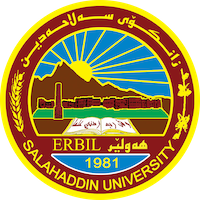 Academic Curriculum Vitae 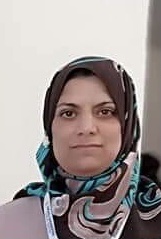 Personal Information: Full Name: Shahla Burhan Abdulla Academic Title: Assistant professorEmail: shahla.abdulla@su.edu.krd Mobile: 07504703665Education:(2008-2007) Musle University/Erbil ,Iraq ,Phd In Islamic History.(1998-1999) Musle University/Erbil ,Iraq ,MA In In Islamic History).(1996-1995) Musle University , BA in historyTeaching experience:I have taught many different subjects at Salahaddin University-College of Arts including;History of the era of prophecy, Andalusian history,Historical notation, Umayyad and Abbasid history……. Research and publications: History of the Bimarstanat under the Ayyubid state in Egypt569-648 / 1173 AD -1252 AD, زانکۆى هەڵەبجە,  2019-04-25.https://jhcs.tu.edu.iq/index.php/sala/article/view/302/258 Contributions of women to building ribbons in the cities of Baghdad and Makkah In the late Abbasid era, مجلة ادب الرفدین, 2021-03-18 https://radab.mosuljournals.com/article_167774_76d149f63af0776761bd899a788d19d3.pdf مێژووی سیاسی شاری حەران لە سەردەمی دەوڵەتی راشدی و دەوڵەتی ئومەوی لە ساڵی 18ک تا 132ک/633ز تا 747ز، گۆفارى زانکۆى گەرمیان ، https://jgu.garmian.edu.krd/article_91508_642206ac2b7cb44ce6bf0ec7b62d2831.pdf ژیانى سیاسى و کارگێرى نەصرانیەکانى شارە کوردیەکانى رۆژهەلاتى روبارى فورات زانکۆى سۆران https://docs.google.com/a/soran.edu.iq/viewer?a=v&pid=sites&srcid=c29yYW4uZWR1LmlxfHR3ZWplcnxneDoxNzBjMGYxODY0M2YxMWQ2 Conferences and courses attended* پرسى ئینتیما و گرفتەکانى نیشتیمانسازى لەهەرێمى کوردستان* دەولەت و مێرگەهین کوردى ل سەردەمێن ناڤەراست و نوو * سەلاحەدینى ئەیوبى سەرکردەیەک بۆ هەموو سەرکردەکان  Funding and academic awards NoProfessional memberships I don’t have them.Professional Social Network Accounts:https://scholar.google.com/citations?view_op=new_articles&hl=ar&imq=shahla+burhan+abdulla# https://myaccount.google.com/?hl=ar 